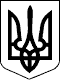                         П О С Т А Н О В А 
                      ВЕРХОВНОЇ РАДИ УКРАЇНИ 
                    Про Державний герб України 
 
      ( Відомості Верховної Ради України (ВВР), 1992, N 40, ст.592 ) 
 
     Верховна Рада України   п о с т а н о в л я є: 
     1. Затвердити тризуб як малий  герб  України,  вважаючи  його 
головним   елементом   великого   герба   України   (кольорове  та 
схематичне зображення герба додаються) ( 2137а-12 ). 
     2.  Зображення  Державного  герба  України  поміщується    на 
печатках органів державної влади і державного управління, грошових 
знаках та знаках поштової оплати, службових посвідченнях, штампах, 
бланках державних установ  з  обов'язковим  додержанням  пропорцій 
зображення герба, затвердженого пунктом 1 цієї Постанови. 
 
 Голова Верховної Ради України                              І.ПЛЮЩ 
 м. Київ, 19 лютого 1992 року 
          N 2137-XII 
 
                                             Додаток 
                               до Постанови Верховної Ради України 
                                    про Державний герб України 
                      ДЕРЖАВНИЙ ГЕРБ УКРАЇНИ 
               (кольорове та чорно-біле зображення) 
                           ( 2137а-12 ) 
                      Схематичне зображення 
                     Державного герба України 
                           ( 2137а-12 ) 